Załącznik nr 1OPIS PRZEDMIOTU ZAMÓWIENIA(uszczegółowienie)Przedmiotem zamówienia jest wykonanie robót budowlanych polegających na usunięciu usterek na Szkole Podstawowej nr 2 przy ul. Hetmańskiej 34 w Bydgoszczy (działka o nr ew. 83/6 obręb 112) w ramach zrealizowanej inwestycji Miasta pn.: „Termomodernizacja placówek oświatowych na terenie Miasta Bydgoszczy”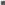 1. Przedmiot zamówieniaUsunięcie usterek na obiekcie Szkoły Podstawowej nr 2 powstałych po termomodernizacji. W tym celu roboty budowlane na obiekcie powinny obejmować:usunięcie skutków zawilgocenia ścian w małej sali gimnastycznej w piwnicy pod łącznikiem budynku głównego szkoły z salą gimnastyczną,wymiana obudowy instalacji centralnego ogrzewania na ścianie zachodniej w pomieszczeniu małej sali gimnastycznej w piwnicy pod łącznikiem budynku głównego szkoły z salą gimnastyczną,usunięcie skutków zawilgocenia ścian w pomieszczeniu komunikacyjnym prowadzącym do pomieszczenia małej sali gimnastycznej w piwnicy pod łącznikiem,usunięcie zapadnięć nawierzchni chodnika z betonowej kostki brukowej przy elewacji zachodniej budynku głównego szkoły,usunięcie zapadnięć nawierzchni chodnika z betonowej kostki brukowej przy elewacji zachodniej łącznika budynku głównego szkoły z salą gimnastyczną,wykonanie opaski z betonowej kostki brukowej przy cokole budynku głównego szkoły (elewacja frontowa (południowa) od ulicy Hetmańskiej oraz elewacje boczne: wschodnia i zachodnia),wykonanie opaski z betonowej kostki brukowej przy cokole budynku sali gimnastycznej (elewacje: północna oraz zachodnia),naprawę (wymianę) istniejącej czapy kominowej jednego z kominów na dachu budynku głównego szkoły,sprawdzenie stanu technicznego (szczelności i drożności) istniejącej instalacji doziemnej kanalizacji deszczowej przy łączniku budynku głównego szkoły z salą gimnastyczną, Ogólne dane dotyczące obiektuPrzedmiotowym obiektem jest istniejący budynek Szkoły Podstawowej nr 2 zlokalizowany na osiedlu Bocianowo — śródmieście — Stare Miasto przy ul. Hetmańskiej 34 w Bydgoszczy (działka o nr ew. 83/6/15 obręb 112). Lokalizacja szkoły zaznaczona jest na kopii mapy zasadniczej w skali 1:500 — załącznik nr 10.Budynek szkoły składający się z:budynku głównegobudynku sali gimnastycznejłącznika łączącego oba budynki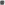 Łącznik oraz budynek główny są podpiwniczone, natomiast sala gimnastyczna jest bez podpiwniczenia.Budynki zostały poddane w 2018 r. termomodernizacji w ramach inwestycji Miasta pn.: „Termomodernizacja placówek oświatowych na terenie Miasta Bydgoszczy”Opis stanu istniejącegoNa obiekcie występują następujące usterki powstałe po termomodernizacji:skutki zawilgocenia ścian w małej sali gimnastycznej w piwnicy pod łącznikiem budynku głównego szkoły z salą gimnastyczną (dotyczy ścian od strony: wschodniej, zachodniej i południowej ) — zdjęcia oraz szkic (załączniki nr: 1a, 1b, 1c, 11),skutki zawilgocenia zabudowy instalacji centralnego ogrzewania na ścianie zachodniej w pomieszczeniu małej sali gimnastycznej w piwnicy pod łącznikiem budynku głównego szkoły z salą gimnastyczną — zdjęcia oraz szkic (załączniki nr 2. 11),skutki zawilgocenia ścian w pomieszczeniu komunikacyjnym prowadzącym do pomieszczenia małej sali gimnastycznej w piwnicy pod łącznikiem — zdjęcia oraz szkic (załączniki nr 3, 11),zapadnięta nawierzchnia chodnika z betonowej kostki brukowej przy elewacji zachodniej budynku głównego szkoły — zdjęcia oraz szkic (załączniki nr 4, 15),zapadnięta nawierzchnia chodnika z betonowej kostki brukowej przy elewacji zachodniej łącznika budynku głównego szkoły z salą gimnastyczną — zdjęcia oraz szkic (załączniki nr 5, 15),brak opaski przy cokole budynku głównego szkoły (elewacja frontowa (południowa) od ulicy Hetmańskiej oraz elewacje boczne: wschodnia i zachodnia) — zdjęcia oraz szkic (załączniki nr 6, 12, 13),brak opaski przy cokole budynku sali gimnastycznej (elewacje: północna i zachodnia) — zdjęcia oraz szkic (załączniki nr 7, 14),uszkodzona czapa kominowa jednego z kominów na dachu budynku głównego szkoły — zdjęcia (załącznik nr 8),sprawdzenie stanu technicznego (szczelności i drożności) istniejącej instalacji doziemnej kanalizacji deszczowej przy łączniku budynku głównego szkoły z salą gimnastyczną — zdjęcia oraz szkic (załączniki nr 10, 15),Lokalizacja powyższych usterek pokazana została na dołączonych załącznikach.Wymagania i zakres robót budowlanych polegających na usunięciu usterek na SP nr 2:Usunięcie skutków zawilgocenia ścian (dotyczy ścian od strony: wschodniej, zachodniej i południowej) w małej sali gimnastycznej w piwnicy pod łącznikiem budynku głównego szkoły z salą gimnastyczną (pkt 1 ppkt 1) polegające na:demontażu istniejącej okładziny z płyt g-k na ścianie wschodniej wraz z ich utylizacją (istniejącą zabudowę kanału wentylacyjnego na tej ścianie pozostawić),demontażu istniejących drewnianych drabinek gimnastycznych zamocowanych do ściany południowej i zachodniej oraz ponowny ich montaż po robotach budowlanych na ścianach (istniejącą zabudowę kanału wentylacyjnego pozostawić),skuciu tynku na ścianach zachodniej na wys. ok. 1,50 m i południowej na wys. ok. 1,00 m wraz z jego utylizacją,osuszeniu ścian,wykonaniu oprysku ścian preparatem grzybobójczym zaopiniowanym przez mykologa,wykonaniu tynku renowacyjnego,wykonaniu gładzi ze szpachli wapienno-trasowej,malowaniu ścian farbą dyfuzyjną.odtworzenie cokołów przy posadzce z pcv zgrzewalnego, które zostaną usunięte w celu wykonania robót jak wyżej.niezbędne roboty przygotowawcze, towarzyszące i wykończeniowe.Powierzchnie ścian przeznaczonych do naprawy:ściana od strony zachodniej (z oknem): skucie istniejącego tynku i wykonanie nowego tynku renowacyjnego ok. 12,0 m2, wykonanie gładzi ze szpachli wapienno-trasowej ok. 12,0 m2 , malowanie ściany ok. 26,0 m2,  ściana od strony południowej (z drzwiami wejściowymi): skucie istniejącego tynku i wykonanie nowego tynku renowacyjnego  ok. 6,75 m2, wykonaniu gładzi ze szpachli wapienno-trasowej ok. 6,75 m2, malowanie ściany ok. 17,0 m2,ściana od strony wschodniej: demontaż okładziny ściany z płyt GK ok. 20,0 m2, wykonanie nowego tynku renowacyjnego ok. 20,0 m2, wykonaniu gładzi ze szpachli wapienno-trasowej ok. 20,0 m2 , malowanie ściany ok. 30,0 m2.Ściana od strony północnej: malowanie ściany ok. 17,0 m2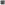 Farba o właściwościach dyfuzyjnych w kolorze uzgodnionym z Użytkownikiem.wymiana obudowy instalacji centralnego ogrzewania na ścianie zachodniej w pomieszczeniu małej sali gimnastycznej w piwnicy pod łącznikiem budynku głównego szkoły z salą gimnastyczną (pkt 1 ppkt 2) polegające na:demontażu istniejących zabudów z płyt g-k instalacji centralnego ogrzewania wraz z ich utylizacją,wymiana rdzewiejących przewodów doprowadzonych do grzejników (zasilania i powrotu),wykonaniu nowych zabudów (pionowej i poziomej) instalacji centralnego ogrzewania z płyt g-k,szpachlowaniu wykonanych zabudów,malowaniu zabudów farbami akrylowymi.odtworzenie cokołów przy posadzce z pcv zgrzewalnego, które zostaną usunięte w celu wykonania robót jak wyżejniezbędne roboty przygotowawcze, towarzyszące i wykończeniowePowierzchnia zabudów instalacji centralnego ogrzewania istniejących do demontażu oraz nowych odtworzonych wynosi ok. 5,0 m2, długość odcinka na którym nastąpi wymiana przewodów doprowadzonych do grzejników (zasilania i powrotu) ok. 7,0 m2.Usunięcie skutków zawilgocenia ścian w pomieszczeniu komunikacyjnym prowadzącym do pomieszczenia małej sali gimnastycznej w piwnicy pod łącznikiem (pkt 1 ppkt 3):W pomieszczeniu komunikacyjnym prowadzącym do pomieszczenia małej sali gimnastycznej należy wykonać również prace naprawcze na ścianach do wysokości 1 m po obwodzie pomieszczenia, związane z usunięciem skutków zawilgocenia ścian. W związku z tym należy wykonać roboty polegające na:skuciu tynku na ścianach na wys. ok. 1,00 m wraz z jego utylizacją,osuszeniu ścian,wykonaniu oprysku ścian preparatem grzybobójczym zaopiniowanym przez mykologa,wykonaniu tynku renowacyjnego,wykonaniu gładzi ze szpachli wapienno-trasowej,malowaniu ścian farbą dyfuzyjną.odtworzenie cokołów przy posadzce z pcv zgrzewalnego, które zostaną usunięte w celu wykonania robót jak wyżejniezbędne roboty przygotowawcze, towarzyszące i wykończeniowePowierzchnia ścian przeznaczona do naprawy: ok. 15 m 2, powierzchnia ścian do malowania ok. 50,0 m2.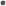 naprawa zapadniętej nawierzchni chodnika z betonowej kostki brukowej przy elewacji zachodniej budynku głównego szkoły (pkt 1 ppkt 4) polegająca na:demontażu istniejącej kostki brukowej gr. 8 cm ułożonej na podsypce cementowo-piaskowej,wybranie gruntu na głębokość ok. 0,50 m, na odkład,dogęszczenie gruntu, zasypanie wykopu wraz z zagęszczeniem gruntu z odkładu,  uzupełnieniu z zagęszczeniem gruntu pod ponowne ułożenie kostki brukowej,ponowne ułożenie zdemontowanej kostki brukowej na podsypce cementowo-piaskowej. gr. 4 cmniezbędne roboty przygotowawcze, towarzyszące i wykończeniowe.Powierzchnia kostki przeznaczonej do naprawy: ok. 15 m2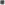 Do uzupełnienia należy przewidzieć ok. 20 cm gruntu pod nawierzchnię z kostki brukowej.naprawa zapadniętej istniejącej nawierzchni chodnika z betonowej kostki brukowej przy elewacji zachodniej łącznika budynku głównego szkoły z salą gimnastyczną (pkt 1 ppkt 5) polegająca na:demontażu istniejącej kostki brukowej gr. 8 cm ułożonej na podsypce cementowo-piaskowej,wybranie gruntu na głębokość ok. 1,0 m, na odkład,dogęszczenie gruntu, zasypanie wykopu wraz z zagęszczeniem gruntu z odkładu,  uzupełnieniu z zagęszczeniem gruntu pod ponowne ułożenie kostki brukowej,ponowne ułożenie zdemontowanej kostki brukowej na podsypce cementowo-piaskowej. gr. 4 cmniezbędne roboty przygotowawcze, towarzyszące i wykończeniowe.Powierzchnia kostki przeznaczonej do naprawy: ok. 25 m2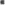 wykonanie opaski przy cokole budynku głównego szkoły (elewacja frontowa (południowa) od ulicy Hetmańskiej oraz elewacje boczne: wschodnia i zachodnia) — (pkt 1 ppkt 6) polegające na:korytowaniu ziemi przy cokole budynku,osadzeniu obrzeży betonowych,wykonaniu podsypki piaskowej gr. ok. 10 cm,ułożeniu szarej betonowej kostki brukowej gr. 6 cm na podsypce piaskowej gr 4 cm.niezbędne roboty przygotowawcze, towarzyszące i wykończenioweSzerokość opaski ok. 56 cm (ok. 50 cm kostka betonowa brukowa + 6 cm obrzeże). Korytowanie wykonać na gł. ok. 15 cm. Obrzeża betonowe o wym. 100x20x6 cm na podsypce piaskowej. Obrzeża oprócz ułożenia równolegle do ściany budynku należy ułożyć również przy naświetlach okien piwnicznych prostopadle do ściany budynku. Spadek opaski 1% od budynku. Długość opaski ok. 60 m.wykonanie opaski przy cokole budynku sali gimnastycznej (elewacje: północna i zachodnia) — (pkt 1 ppkt 7) polegające na:korytowaniu ziemi przy cokole budynku,osadzeniu obrzeży betonowych,wykonaniu podsypki piaskowej gr. ok. 10 cm ,ułożeniu betonowej kostki brukowej gr. 6 cm na podsypce piaskowej gr 4 cm.niezbędne roboty przygotowawcze, towarzyszące i wykończenioweSzerokość opaski ok. 56 cm (ok. 50 cm kostka betonowa brukowa + 6 cm obrzeże). Korytowanie wykonać na gł. ok. 15 cm. Obrzeża betonowe o wym. 100x20x6 cm na podsypce piaskowej. Spadek opaski 1% od budynku. Długość opaski ok. 30 m.naprawa istniejącej czapy kominowej jednego z kominów na dachu budynku głównego szkoły (pkt 1 ppkt 8) polegająca na:skuciu istniejącej czapy kominowej wraz z utylizacją gruzu,jej odtworzeniu poprzez wykonanie nowej betonowej czapy kominowej,skuciu istniejącego luźnego tynku na kominie,uzupełnieniu ubytków tynku na kominie,malowaniu komina,Czapa kominowa o szerokości ok. 0,5. m, długości ok. 2,5 m, grubości ok. 0,08 m. Powierzchnia tynku na kominie do wymiany ok. 3,0 m2.sprawdzenie stanu technicznego (szczelności i drożności) istniejącej instalacji doziemnej kanalizacji deszczowej przy łączniku budynku głównego szkoły z salą gimnastyczną (pkt 3 ppkt 10) polegające na:ocena szczelności i drożności, odkrytego podczas prac związanych z poprawieniem izolacji ściany podziemia łącznika pomiędzy budynkiem szkoły a budynkiem Sali gimnastycznej, przewodu podejścia pod rurę spustową na łączniku z przeprowadzeniem próby szczelności przewodu na odcinku o dł. ok. 5 m — od rury spustowej na łączniku do studzienki,Wykonanie prawidłowej kinety w studzience.Roboty należy wykonać pod nadzorem inspektorów nadzoru inwestorskiego WIM UM Bydgoszczy (przedstawiciel Zamawiającego) oraz w uzgodnieniu z Użytkownikiem budynku Szkoły czyli Dyrekcją SP nr 2.Wszystkie roboty budowlane powinny być objęte minimum 2 letnim okresem gwarancji.Wszystkie roboty powinny być realizowane w zakresie i na warunkach określonych w umowie, opisie przedmiotu zamówienia oraz w ramach uzgodnień nadzoru inwestorskiego a także zgonie z obowiązującymi przepisami i warunkami technicznymi, zasadami wiedzy technicznej oraz sztuki budowlanej.Wszystkie zastosowane materiały (poza nielicznymi wyjątkami jak betonowa kostka brukowa przy usuwaniu zapadnięć nawierzchni) muszą być fabrycznie nowe i posiadać wymagane atesty, aprobaty techniczne, deklaracje zgodności, certyfikaty itp. oraz muszą być zastosowane zgodnie z ich kartami technicznymi podanymi przez producentów.Załączone zdjęcia w załącznikach stanowią informację ogólną i poglądową zakresu robót, dlatego w celu uzyskania rzeczywistego i dokładnego zakresu robót należy dokonać wizji lokalnej na obiekcie.Załączniki:Skutki zawilgocenia ściany wschodniej w małej sali gimnastycznej w piwnicy pod łącznikiem (zdjęcia) — zał. nr 1a,Skutki zawilgocenia ściany zachodniej w małej sali gimnastycznej w piwnicy pod łącznikiem (zdjęcia) — zał. nr 1b,Zawilgocenie ściany południowej w małej sali gimnastycznej w piwnicy pod łącznikiem (zdjęcia) — zał. nr 1c,Zabudowa pozioma instalacji centralnego ogrzewania na ścianie zachodniej w pomieszczeniu małej sali gimnastycznej w piwnicy pod łącznikiem (zdjęcia) — zał. nr 2,Skutki zawilgocenia ścian pomieszczenia komunikacyjnego prowadzącego do pomieszczenia małej sali gimnastycznej w piwnicy pod łącznikiem (zdjęcia) — zał. nr 3,Zapadnięta nawierzchnia chodnika z betonowej kostki brukowej przy elewacji zachodniej budynku głównego szkoły (zdjęcia) — zał. nr 4,Zapadnięta nawierzchnia chodnika z betonowej kostki brukowej przy elewacji zachodniej łącznika budynku głównego szkoły z salą gimnastyczną (zdjęcia) — zał. nr 5,Brak opaski przy cokole budynku głównego szkoły: elewacja frontowa (południowa) od ul. Hetmańskiej oraz elewacje boczne wschodnia i zachodnia (zdjęcia) — zał. nr 6,Brak opaski przy cokole budynku sali gimnastycznej: elewacja północna i zachodnia (zdjęcia) — zał. 7,Uszkodzona czapa kominowa jednego z kominów na dachu budynku głównego szkoły (zdjęcia) — zał. nr 8,11) Elementy istniejącej instalacji doziemnej kanalizacji deszczowej przy łączniku budynku głównego szkoły z salą gimnastyczną (zdjęcia) — zał. nr 9,Plan sytuacyjny, lokalizacja Szkoły Podstawowej nr 2 na kopii mapy zasadniczej — zał. nr 10Fragment rzutu piwnic – szkic dot. małej sali gimnastycznej i pom. komunikacyjnego w piwnicy – zał. nr 11,Rzut parteru / przyziemia – część 1 – zał. nr 12,Rzut parteru / przyziemia – część 2 – zał. nr 13,Rzut parteru / przyziemia – część 3 – zał. nr 14,Rzut parteru / przyziemia – część 4 – zał. nr 15,